An das	LFI Niederösterreich				Tel.: 05 0259 26100Wiener Straße 64 				Fax: 05 0259 95 261003100 St. Pölten				E-Mail: lfi@lk-noe.atBestätigung zur BetriebsnummerVorname/Nachname des Bewirtschafters/der Bewirtschafterin: ___________________________________________________________________________Wohnadresse (Straße, PLZ, Ort):    ______________________________________________________________________________________________________________________________________________________Ich bestätige, dass es sich bei dem/der Kursteilnehmer/inVorname/Nachname: _________________________________________________________Wohnadresse (Straße, PLZ, Ort): _________________________________________________um eine(n)□ zukünftigen Hofübernehmer/in□ mitarbeitende/n Familienangehörige/n (Eltern, Geschwister, Ehepartner, Kinder) mitanderer Wohnadresse/Nachname□ angestellte/n Mitarbeiter/in (zusätzlich ist eine Anmeldebestätigung beizulegen)handelt, die/der meine Betriebsnummer (Betrieb mit land- u. forstwirtschaftlicher Produktion oder Dienstleistung) als Nachweis für den geförderten Kursbeitrag heranzieht._____________________                    		                  Datum	                      Unterschrift 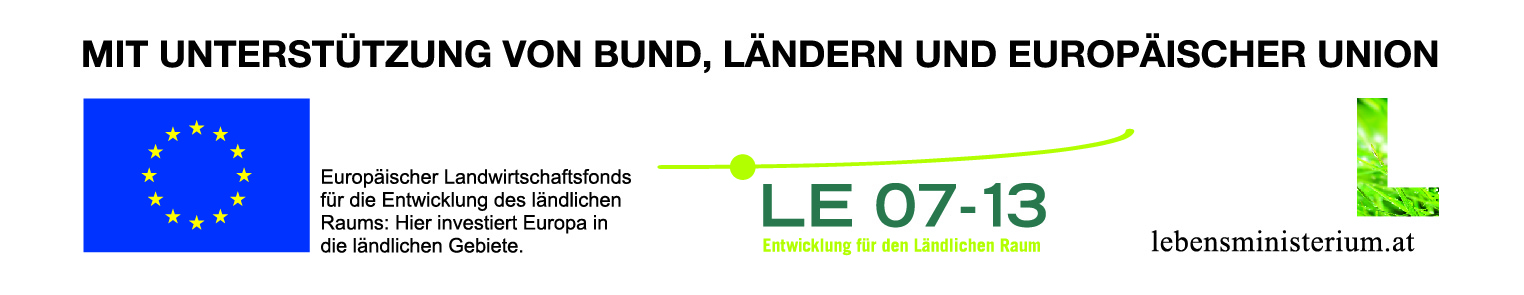 Geburtsdatum:Betriebsnummer:Geburtsdatum: